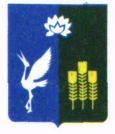 АДМИНИСТРАЦИЯ ПРОХОРСКОГО СЕЛЬСКОГО ПОСЕЛЕНИЯСПАССКОГО МУНИЦИПАЛЬНОГО РАЙОНАПРИМОРСКОГО КРАЯРАСПОРЯЖЕНИЕ06 октября 2019 года                            с. Прохоры                                                 № 51-раОб исполнении бюджета Прохорского сельского поселения за 3 квартал 2019 годаВ соответствии с Бюджетным кодексом Российской Федерации, решением муниципального комитета Прохорского сельского поселения от 12 сентября 2014 года № 75 «Об утверждении Положения «О бюджетном устройстве и бюджетном процессе в Прохорском сельском поселении»1.Утвердить отчёт об исполнении бюджета за 3 квартал 2019 года администрации Прохорского сельского поселения по доходам в сумме 7 117 720,26 руб., по расходам в сумме 7 264 721,48 руб., источникам финансирования дефицита бюджета - профицит в сумме 1 248 781,43 руб., согласно приложению, к настоящему распоряжению.2. Контроль за исполнением настоящего распоряжения оставляю за собой.Глава администрацииПрохорского сельского поселения 				Кобзарь В.В.Приложение к распоряжениюадминистрации Прохорскогосельского поселения от 06.10.2019 № 51-ра                                 1. Доходы бюджета                                 1. Доходы бюджета                                 1. Доходы бюджета                                 1. Доходы бюджета                                 1. Доходы бюджета                                 1. Доходы бюджета                                 1. Доходы бюджета Наименование показателяКод строкиКод дохода по бюджетной классификацииУтвержденные бюджетные назначенияИсполненоНеисполненные назначения Наименование показателяКод строкиКод дохода по бюджетной классификацииУтвержденные бюджетные назначенияИсполненоНеисполненные назначения Наименование показателяКод строкиКод дохода по бюджетной классификацииУтвержденные бюджетные назначенияИсполненоНеисполненные назначения123456Доходы бюджета - всего010x10 660 205,597 117 720,263 542 485,33в том числе:  НАЛОГОВЫЕ И НЕНАЛОГОВЫЕ ДОХОДЫ010000 1 00 00000 00 0000 0007 803 297,595 917 040,011 933 792,98  НАЛОГИ НА ПРИБЫЛЬ, ДОХОДЫ010000 1 01 00000 00 0000 0003 081 070,002 558 101,02523 938,29  Налог на доходы физических лиц010000 1 01 02000 01 0000 1103 081 070,002 558 101,02523 938,29  Налог на доходы физических лиц с доходов, источником которых является налоговый агент, за исключением доходов, в отношении которых исчисление и уплата налога осуществляются в соответствии со статьями 227, 227.1 и 228 Налогового кодекса Российской Федерации010000 1 01 02010 01 0000 1103 081 070,002 557 131,71523 938,29  Налог на доходы физических лиц с доходов, полученных от осуществления деятельности физическими лицами, зарегистрированными в качестве индивидуальных предпринимателей, нотариусов, занимающихся частной практикой, адвокатов, учредивших адвокатские кабинеты, и других лиц, занимающихся частной практикой в соответствии со статьей 227 Налогового кодекса Российской Федерации010000 1 01 02020 01 0000 110-382,07-  Налог на доходы физических лиц с доходов, полученных физическими лицами в соответствии со статьей 228 Налогового кодекса Российской Федерации010000 1 01 02030 01 0000 110-587,24-  НАЛОГИ НА СОВОКУПНЫЙ ДОХОД010000 1 05 00000 00 0000 00025 000,0071 566,09-  Единый сельскохозяйственный налог010000 1 05 03000 01 0000 11025 000,0071 566,09-  Единый сельскохозяйственный налог010000 1 05 03010 01 0000 11025 000,0071 566,09-  НАЛОГИ НА ИМУЩЕСТВО010000 1 06 00000 00 0000 0002 877 000,001 718 155,191 158 844,81  Налог на имущество физических лиц010000 1 06 01000 00 0000 110135 000,0073 210,6861 789,32  Налог на имущество физических лиц, взимаемый по ставкам, применяемым к объектам налогообложения, расположенным в границах сельских поселений010000 1 06 01030 10 0000 110135 000,0073 210,6861 789,32  Земельный налог010000 1 06 06000 00 0000 1102 742 000,001 644 944,511 097 055,49  Земельный налог с организаций010000 1 06 06030 00 0000 1102 392 000,001 420 463,86971 536,14  Земельный налог с организаций, обладающих земельным участком, расположенным в границах сельских поселений010000 1 06 06033 10 0000 1102 392 000,001 420 463,86971 536,14  Земельный налог с физических лиц010000 1 06 06040 00 0000 110350 000,00224 480,65125 519,35  Земельный налог с физических лиц, обладающих земельным участком, расположенным в границах сельских поселений010000 1 06 06043 10 0000 110350 000,00224 480,65125 519,35  ГОСУДАРСТВЕННАЯ ПОШЛИНА010000 1 08 00000 00 0000 0008 000,007 720,00280,00  Государственная пошлина за совершение нотариальных действий (за исключением действий, совершаемых консульскими учреждениями Российской Федерации)010000 1 08 04000 01 0000 1108 000,007 720,00280,00  Государственная пошлина за совершение нотариальных действий должностными лицами органов местного самоуправления, уполномоченными в соответствии с законодательными актами Российской Федерации на совершение нотариальных действий010000 1 08 04020 01 0000 1108 000,007 720,00280,00  ДОХОДЫ ОТ ИСПОЛЬЗОВАНИЯ ИМУЩЕСТВА, НАХОДЯЩЕГОСЯ В ГОСУДАРСТВЕННОЙ И МУНИЦИПАЛЬНОЙ СОБСТВЕННОСТИ010000 1 11 00000 00 0000 000842 069,21605 339,07236 730,14  Доходы, получаемые в виде арендной либо иной платы за передачу в возмездное пользование государственного и муниципального имущества (за исключением имущества бюджетных и автономных учреждений, а также имущества государственных и муниципальных унитарных предприятий, в том числе казенных)010000 1 11 05000 00 0000 120842 069,21605 339,07236 730,14  Доходы от сдачи в аренду имущества, составляющего государственную (муниципальную) казну (за исключением земельных участков)010000 1 11 05070 00 0000 120842 069,21605 339,07236 730,14  Доходы от сдачи в аренду имущества, составляющего казну сельских поселений (за исключением земельных участков)010000 1 11 05075 10 0000 120842 069,21605 339,07236 730,14  ШТРАФЫ, САНКЦИИ, ВОЗМЕЩЕНИЕ УЩЕРБА010000 1 16 00000 00 0000 000970 158,38956 158,6413 999,74  Денежные взыскания (штрафы), установленные законами субъектов Российской Федерации за несоблюдение муниципальных правовых актов010000 1 16 51000 02 0000 1405 000,00997,344 002,66  Денежные взыскания (штрафы), установленные законами субъектов Российской Федерации за несоблюдение муниципальных правовых актов, зачисляемые в бюджеты поселений010000 1 16 51040 02 0000 1405 000,00997,344 002,66  Прочие поступления от денежных взысканий (штрафов) и иных сумм в возмещение ущерба010000 1 16 90000 00 0000 140965 158,38955 161,309 997,08  Прочие поступления от денежных взысканий (штрафов) и иных сумм в возмещение ущерба, зачисляемые в бюджеты сельских поселений010000 1 16 90050 10 0000 140965 158,38955 161,309 997,08  БЕЗВОЗМЕЗДНЫЕ ПОСТУПЛЕНИЯ010000 2 00 00000 00 0000 0002 856 908,001 200 680,251 656 227,75  БЕЗВОЗМЕЗДНЫЕ ПОСТУПЛЕНИЯ ОТ ДРУГИХ БЮДЖЕТОВ БЮДЖЕТНОЙ СИСТЕМЫ РОССИЙСКОЙ ФЕДЕРАЦИИ010000 2 02 00000 00 0000 0002 856 908,001 200 680,251 656 227,75  Субсидии бюджетам бюджетной системы Российской Федерации (межбюджетные субсидии)010000 2 02 20000 00 0000 1501 200 000,00-1 200 000,00  Прочие субсидии010000 2 02 29999 00 0000 1501 200 000,00-1 200 000,00  Прочие субсидии бюджетам сельских поселений010000 2 02 29999 10 0000 1501 200 000,00-1 200 000,00  Субвенции бюджетам бюджетной системы Российской Федерации010000 2 02 30000 00 0000 150138 831,00104 123,2534 707,75  Субвенции бюджетам на осуществление первичного воинского учета на территориях, где отсутствуют военные комиссариаты010000 2 02 35118 00 0000 150138 831,00104 123,2534 707,75  Субвенции бюджетам сельских поселений на осуществление первичного воинского учета на территориях, где отсутствуют военные комиссариаты010000 2 02 35118 10 0000 150138 831,00104 123,2534 707,75  Иные межбюджетные трансферты010000 2 02 40000 00 0000 1501 518 077,001 096 557,00421 520,00  Межбюджетные трансферты, передаваемые бюджетам муниципальных образований на осуществление части полномочий по решению вопросов местного значения в соответствии с заключенными соглашениями010000 2 02 40014 00 0000 1501 518 077,001 096 557,00421 520,00  Межбюджетные трансферты, передаваемые бюджетам сельских поселений из бюджетов муниципальных районов на осуществление части полномочий по решению вопросов местного значения в соответствии с заключенными соглашениями010000 2 02 40014 10 0000 1501 518 077,001 096 557,00421 520,00                                              2. Расходы бюджета                                              2. Расходы бюджета                                              2. Расходы бюджета                                              2. Расходы бюджета                                              2. Расходы бюджета Наименование показателяКод строкиКод расхода по бюджетной классификацииУтвержденные бюджетные назначенияИсполненоНеисполненные назначения Наименование показателяКод строкиКод расхода по бюджетной классификацииУтвержденные бюджетные назначенияИсполненоНеисполненные назначения Наименование показателяКод строкиКод расхода по бюджетной классификацииУтвержденные бюджетные назначенияИсполненоНеисполненные назначения123456Расходы бюджета - всего200x12 055 988,247 264 721,484 791 266,76в том числе:200000 0102 99 9 99 21020 0001 033 553,22820 054,20213 499,02  Расходы на выплаты персоналу в целях обеспечения выполнения функций государственными (муниципальными) органами, казенными учреждениями, органами управления государственными внебюджетными фондами200000 0102 99 9 99 21020 1001 033 553,22820 054,20213 499,02  Расходы на выплаты персоналу государственных (муниципальных) органов200000 0102 99 9 99 21020 1201 033 553,22820 054,20213 499,02  Фонд оплаты труда государственных (муниципальных) органов200000 0102 99 9 99 21020 121-631 082,64-  Взносы по обязательному социальному страхованию на выплаты денежного содержания и иные выплаты работникам государственных (муниципальных) органов200000 0102 99 9 99 21020 129-188 971,56-200000 0103 99 9 99 21030 000120 000,0089 367,0030 633,00  Расходы на выплаты персоналу в целях обеспечения выполнения функций государственными (муниципальными) органами, казенными учреждениями, органами управления государственными внебюджетными фондами200000 0103 99 9 99 21030 100120 000,0089 367,0030 633,00  Расходы на выплаты персоналу государственных (муниципальных) органов200000 0103 99 9 99 21030 120120 000,0089 367,0030 633,00  Иные выплаты, за исключением фонда оплаты труда государственных (муниципальных) органов, лицам, привлекаемым согласно законодательству для выполнения отдельных полномочий200000 0103 99 9 99 21030 123-89 367,00-200000 0104 99 9 99 21040 0003 724 430,902 834 200,04890 230,86  Расходы на выплаты персоналу в целях обеспечения выполнения функций государственными (муниципальными) органами, казенными учреждениями, органами управления государственными внебюджетными фондами200000 0104 99 9 99 21040 1003 100 303,982 424 429,95675 874,03  Расходы на выплаты персоналу государственных (муниципальных) органов200000 0104 99 9 99 21040 1203 100 303,982 424 429,95675 874,03  Фонд оплаты труда государственных (муниципальных) органов200000 0104 99 9 99 21040 121-1 865 458,84-  Взносы по обязательному социальному страхованию на выплаты денежного содержания и иные выплаты работникам государственных (муниципальных) органов200000 0104 99 9 99 21040 129-558 971,11-  Закупка товаров, работ и услуг для обеспечения государственных (муниципальных) нужд200000 0104 99 9 99 21040 200617 126,92408 094,09209 032,83  Иные закупки товаров, работ и услуг для обеспечения государственных (муниципальных) нужд200000 0104 99 9 99 21040 240617 126,92408 094,09209 032,83  Прочая закупка товаров, работ и услуг200000 0104 99 9 99 21040 244-408 094,09-  Иные бюджетные ассигнования200000 0104 99 9 99 21040 8007 000,001 676,005 324,00  Уплата налогов, сборов и иных платежей200000 0104 99 9 99 21040 8507 000,001 676,005 324,00  Уплата прочих налогов, сборов200000 0104 99 9 99 21040 852-876,00-  Уплата иных платежей200000 0104 99 9 99 21040 853-800,00-200000 0106 99 9 99 40020 00055 303,0055 303,00-  Межбюджетные трансферты200000 0106 99 9 99 40020 50055 303,0055 303,00-  Иные межбюджетные трансферты200000 0106 99 9 99 40020 54055 303,0055 303,00-200000 0111 99 9 99 21110 00010 000,00-10 000,00  Иные бюджетные ассигнования200000 0111 99 9 99 21110 80010 000,00-10 000,00  Резервные средства200000 0111 99 9 99 21110 87010 000,00-10 000,00200000 0113 03 0 01 40010 00012 000,001 500,0010 500,00  Закупка товаров, работ и услуг для обеспечения государственных (муниципальных) нужд200000 0113 03 0 01 40010 20012 000,001 500,0010 500,00  Иные закупки товаров, работ и услуг для обеспечения государственных (муниципальных) нужд200000 0113 03 0 01 40010 24012 000,001 500,0010 500,00  Прочая закупка товаров, работ и услуг200000 0113 03 0 01 40010 244-1 500,00-200000 0113 99 9 99 21120 00066 500,0048 239,5318 260,47  Закупка товаров, работ и услуг для обеспечения государственных (муниципальных) нужд200000 0113 99 9 99 21120 20066 500,0048 239,5318 260,47  Иные закупки товаров, работ и услуг для обеспечения государственных (муниципальных) нужд200000 0113 99 9 99 21120 24066 500,0048 239,5318 260,47  Прочая закупка товаров, работ и услуг200000 0113 99 9 99 21120 244-48 239,53-200000 0113 99 9 99 21130 000229 975,14200 107,6229 867,52  Закупка товаров, работ и услуг для обеспечения государственных (муниципальных) нужд200000 0113 99 9 99 21130 200228 586,98199 066,5029 520,48  Иные закупки товаров, работ и услуг для обеспечения государственных (муниципальных) нужд200000 0113 99 9 99 21130 240228 586,98199 066,5029 520,48  Прочая закупка товаров, работ и услуг200000 0113 99 9 99 21130 244-199 066,50-  Иные бюджетные ассигнования200000 0113 99 9 99 21130 8001 388,161 041,12347,04  Уплата налогов, сборов и иных платежей200000 0113 99 9 99 21130 8501 388,161 041,12347,04  Уплата иных платежей200000 0113 99 9 99 21130 853-1 041,12-200000 0113 99 9 99 21140 00033 000,0033 000,00-  Закупка товаров, работ и услуг для обеспечения государственных (муниципальных) нужд200000 0113 99 9 99 21140 20033 000,0033 000,00-  Иные закупки товаров, работ и услуг для обеспечения государственных (муниципальных) нужд200000 0113 99 9 99 21140 24033 000,0033 000,00-  Прочая закупка товаров, работ и услуг200000 0113 99 9 99 21140 244-33 000,00-200000 0113 99 9 99 21150 000360 319,73355 724,414 595,32  Закупка товаров, работ и услуг для обеспечения государственных (муниципальных) нужд200000 0113 99 9 99 21150 200360 319,73355 724,414 595,32  Иные закупки товаров, работ и услуг для обеспечения государственных (муниципальных) нужд200000 0113 99 9 99 21150 240360 319,73355 724,414 595,32  Прочая закупка товаров, работ и услуг200000 0113 99 9 99 21150 244-355 724,41-200000 0203 99 9 99 51180 000138 831,0065 184,9273 646,08  Расходы на выплаты персоналу в целях обеспечения выполнения функций государственными (муниципальными) органами, казенными учреждениями, органами управления государственными внебюджетными фондами200000 0203 99 9 99 51180 100129 831,0065 184,9264 646,08  Расходы на выплаты персоналу государственных (муниципальных) органов200000 0203 99 9 99 51180 120129 831,0065 184,9264 646,08  Фонд оплаты труда государственных (муниципальных) органов200000 0203 99 9 99 51180 121-50 065,24-  Взносы по обязательному социальному страхованию на выплаты денежного содержания и иные выплаты работникам государственных (муниципальных) органов200000 0203 99 9 99 51180 129-15 119,68-  Закупка товаров, работ и услуг для обеспечения государственных (муниципальных) нужд200000 0203 99 9 99 51180 2009 000,00-9 000,00  Иные закупки товаров, работ и услуг для обеспечения государственных (муниципальных) нужд200000 0203 99 9 99 51180 2409 000,00-9 000,00200000 0309 99 9 99 33080 00020 000,00-20 000,00  Закупка товаров, работ и услуг для обеспечения государственных (муниципальных) нужд200000 0309 99 9 99 33080 20020 000,00-20 000,00  Иные закупки товаров, работ и услуг для обеспечения государственных (муниципальных) нужд200000 0309 99 9 99 33080 24020 000,00-20 000,00200000 0409 99 9 99 40030 0001 518 077,001 096 557,00421 520,00  Закупка товаров, работ и услуг для обеспечения государственных (муниципальных) нужд200000 0409 99 9 99 40030 2001 518 077,001 096 557,00421 520,00  Иные закупки товаров, работ и услуг для обеспечения государственных (муниципальных) нужд200000 0409 99 9 99 40030 2401 518 077,001 096 557,00421 520,00  Прочая закупка товаров, работ и услуг200000 0409 99 9 99 40030 244-1 096 557,00-200000 0412 01 0 01 10010 00050 000,00-50 000,00  Закупка товаров, работ и услуг для обеспечения государственных (муниципальных) нужд200000 0412 01 0 01 10010 20050 000,00-50 000,00  Иные закупки товаров, работ и услуг для обеспечения государственных (муниципальных) нужд200000 0412 01 0 01 10010 24050 000,00-50 000,00200000 0503 02 0 01 20010 000464 890,0094 120,00370 770,00  Закупка товаров, работ и услуг для обеспечения государственных (муниципальных) нужд200000 0503 02 0 01 20010 200464 890,0094 120,00370 770,00  Иные закупки товаров, работ и услуг для обеспечения государственных (муниципальных) нужд200000 0503 02 0 01 20010 240464 890,0094 120,00370 770,00  Прочая закупка товаров, работ и услуг200000 0503 02 0 01 20010 244-94 120,00-200000 0503 05 0 01 70010 00040 280,411 810,7738 469,64  Закупка товаров, работ и услуг для обеспечения государственных (муниципальных) нужд200000 0503 05 0 01 70010 20040 280,411 810,7738 469,64  Иные закупки товаров, работ и услуг для обеспечения государственных (муниципальных) нужд200000 0503 05 0 01 70010 24040 280,411 810,7738 469,64  Прочая закупка товаров, работ и услуг200000 0503 05 0 01 70010 244-1 810,77-  ****200000 0503 09 0 01 70010 00015 820,00-15 820,00  Закупка товаров, работ и услуг для обеспечения государственных (муниципальных) нужд200000 0503 09 0 01 70010 20015 820,00-15 820,00  Иные закупки товаров, работ и услуг для обеспечения государственных (муниципальных) нужд200000 0503 09 0 01 70010 24015 820,00-15 820,00200000 0503 09 1 01 70020 00012 121,22-12 121,22  Закупка товаров, работ и услуг для обеспечения государственных (муниципальных) нужд200000 0503 09 1 01 70020 20012 121,22-12 121,22  Иные закупки товаров, работ и услуг для обеспечения государственных (муниципальных) нужд200000 0503 09 1 01 70020 24012 121,22-12 121,22200000 0503 09 1 01 92610 0001 200 000,00-1 200 000,00  Закупка товаров, работ и услуг для обеспечения государственных (муниципальных) нужд200000 0503 09 1 01 92610 2001 200 000,00-1 200 000,00  Иные закупки товаров, работ и услуг для обеспечения государственных (муниципальных) нужд200000 0503 09 1 01 92610 2401 200 000,00-1 200 000,00200000 0503 99 9 99 60040 000414 895,87386 445,1628 450,71  Закупка товаров, работ и услуг для обеспечения государственных (муниципальных) нужд200000 0503 99 9 99 60040 200414 895,87386 445,1628 450,71  Иные закупки товаров, работ и услуг для обеспечения государственных (муниципальных) нужд200000 0503 99 9 99 60040 240414 895,87386 445,1628 450,71  Прочая закупка товаров, работ и услуг200000 0503 99 9 99 60040 244-386 445,16-200000 0801 07 0 01 60010 00038 000,0038 000,00-  Закупка товаров, работ и услуг для обеспечения государственных (муниципальных) нужд200000 0801 07 0 01 60010 20038 000,0038 000,00-  Иные закупки товаров, работ и услуг для обеспечения государственных (муниципальных) нужд200000 0801 07 0 01 60010 24038 000,0038 000,00-  Прочая закупка товаров, работ и услуг200000 0801 07 0 01 60010 244-38 000,00-200000 0801 07 0 02 60020 00011 800,0011 800,00-  Закупка товаров, работ и услуг для обеспечения государственных (муниципальных) нужд200000 0801 07 0 02 60020 20011 800,0011 800,00-  Иные закупки товаров, работ и услуг для обеспечения государственных (муниципальных) нужд200000 0801 07 0 02 60020 24011 800,0011 800,00-  Прочая закупка товаров, работ и услуг200000 0801 07 0 02 60020 244-11 800,00-200000 0801 08 0 01 60010 000151 000,00-151 000,00  Закупка товаров, работ и услуг для обеспечения государственных (муниципальных) нужд200000 0801 08 0 01 60010 200151 000,00-151 000,00  Иные закупки товаров, работ и услуг для обеспечения государственных (муниципальных) нужд200000 0801 08 0 01 60010 240151 000,00-151 000,00200000 0801 08 0 01 60020 000100 000,0012 000,0088 000,00  Закупка товаров, работ и услуг для обеспечения государственных (муниципальных) нужд200000 0801 08 0 01 60020 200100 000,0012 000,0088 000,00  Иные закупки товаров, работ и услуг для обеспечения государственных (муниципальных) нужд200000 0801 08 0 01 60020 240100 000,0012 000,0088 000,00  Закупка товаров, работ, услуг в целях капитального ремонта государственного (муниципального) имущества200000 0801 08 0 01 60020 243-12 000,00-200000 0801 08 0 01 60030 000110 000,00-110 000,00  Закупка товаров, работ и услуг для обеспечения государственных (муниципальных) нужд200000 0801 08 0 01 60030 200110 000,00-110 000,00  Иные закупки товаров, работ и услуг для обеспечения государственных (муниципальных) нужд200000 0801 08 0 01 60030 240110 000,00-110 000,00200000 0801 99 9 99 14400 0002 125 190,751 121 307,831 003 882,92  Расходы на выплаты персоналу в целях обеспечения выполнения функций государственными (муниципальными) органами, казенными учреждениями, органами управления государственными внебюджетными фондами200000 0801 99 9 99 14400 1001 302 000,00789 575,29512 424,71  Расходы на выплаты персоналу казенных учреждений200000 0801 99 9 99 14400 1101 302 000,00789 575,29512 424,71  Фонд оплаты труда учреждений200000 0801 99 9 99 14400 111-607 128,59-  Взносы по обязательному социальному страхованию на выплаты по оплате труда работников и иные выплаты работникам учреждений200000 0801 99 9 99 14400 119-182 446,70-  Закупка товаров, работ и услуг для обеспечения государственных (муниципальных) нужд200000 0801 99 9 99 14400 200823 190,75331 732,54491 458,21  Иные закупки товаров, работ и услуг для обеспечения государственных (муниципальных) нужд200000 0801 99 9 99 14400 240823 190,75331 732,54491 458,21  Прочая закупка товаров, работ и услуг200000 0801 99 9 99 14400 244-331 732,54-Результат исполнения бюджета (дефицит / профицит)450x-1 395 782,65-147 001,22x                                  3. Источники финансирования дефицита бюджета                                  3. Источники финансирования дефицита бюджета                                  3. Источники финансирования дефицита бюджета                                  3. Источники финансирования дефицита бюджета                                  3. Источники финансирования дефицита бюджета                                  3. Источники финансирования дефицита бюджета                                  3. Источники финансирования дефицита бюджета Наименование показателяКод строкиКод источника финансирования дефицита бюджета по бюджетной классификацииУтвержденные бюджетные назначенияИсполненоНеисполненные назначения Наименование показателяКод строкиКод источника финансирования дефицита бюджета по бюджетной классификацииУтвержденные бюджетные назначенияИсполненоНеисполненные назначения Наименование показателяКод строкиКод источника финансирования дефицита бюджета по бюджетной классификацииУтвержденные бюджетные назначенияИсполненоНеисполненные назначения Наименование показателяКод строкиКод источника финансирования дефицита бюджета по бюджетной классификацииУтвержденные бюджетные назначенияИсполненоНеисполненные назначения Наименование показателяКод строкиКод источника финансирования дефицита бюджета по бюджетной классификацииУтвержденные бюджетные назначенияИсполненоНеисполненные назначения123456Источники финансирования дефицита бюджета - всего500x1 395 782,65147 001,221 248 781,43в том числе:источники внутреннего финансирования дефицитов бюджетов520x---из них:источники внешнего финансирования бюджета620x---из них:Изменение остатков средств7001 395 782,65147 001,221 248 781,43  Изменение остатков средств700000 01 05 00 00 00 0000 0001 395 782,65147 001,221 248 781,43увеличение остатков средств, всего710-10 660 205,59-8 934 767,15X  Увеличение остатков средств бюджетов710000 01 05 00 00 00 0000 500-10 660 205,59-8 934 767,15X  Увеличение прочих остатков средств бюджетов710000 01 05 02 00 00 0000 500-10 660 205,59-8 934 767,15X  Увеличение прочих остатков денежных средств бюджетов710000 01 05 02 01 00 0000 510-10 660 205,59-8 934 767,15X  Увеличение прочих остатков денежных средств бюджетов сельских поселений710000 01 05 02 01 10 0000 510-10 660 205,59-8 934 767,15Xуменьшение остатков средств, всего72012 055 988,249 081 768,37X  Уменьшение остатков средств бюджетов720000 01 05 00 00 00 0000 60012 055 988,249 081 768,37X  Уменьшение прочих остатков средств бюджетов720000 01 05 02 00 00 0000 60012 055 988,249 081 768,37X  Уменьшение прочих остатков денежных средств бюджетов720000 01 05 02 01 00 0000 61012 055 988,249 081 768,37X  Уменьшение прочих остатков денежных средств бюджетов сельских поселений720000 01 05 02 01 10 0000 61012 055 988,249 081 768,37X